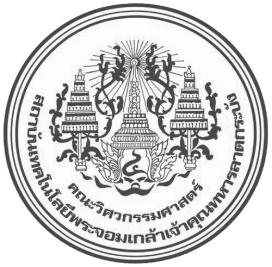 	ชื่อเรื่อง (ภาษาไทย) ___________________________________________________________________________________	ชื่อเรื่อง (ภาษาอังกฤษ) _________________________________________________________________________________      	อาจารย์ที่ปรึกษา _____________________________________________________________________________________หลังจากอาจารย์ที่ปรึกษาลงนามแล้ว ให้ นศ. นำส่งที่ธุรการภาควิชาฯ 1 ใบ อาจารย์ที่ปรึกษาเก็บไว้ 1 ใบ ชื่อ – นามสกุล ___________________________________________รหัสนักศึกษา_____________________ ที่อยู่ที่สามารถติดต่อได้ ____________________________________________________________________       __________________________________________________________________________________      ___________________________________________________________________________________                                 โทรศัพท์ ________________________________     Line ID ____________________________________

	   	        Email ________________________________________________________________________________                     				อาจารย์ที่ปรึกษา       ________________________________________ 							     (_____________________________________)
  								วันที่  _____/________/_______รูปถ่าย(เฉพาะใบที่อาจารย์ที่ปรึกษาเก็บไว้)